U17 1er Div Poule C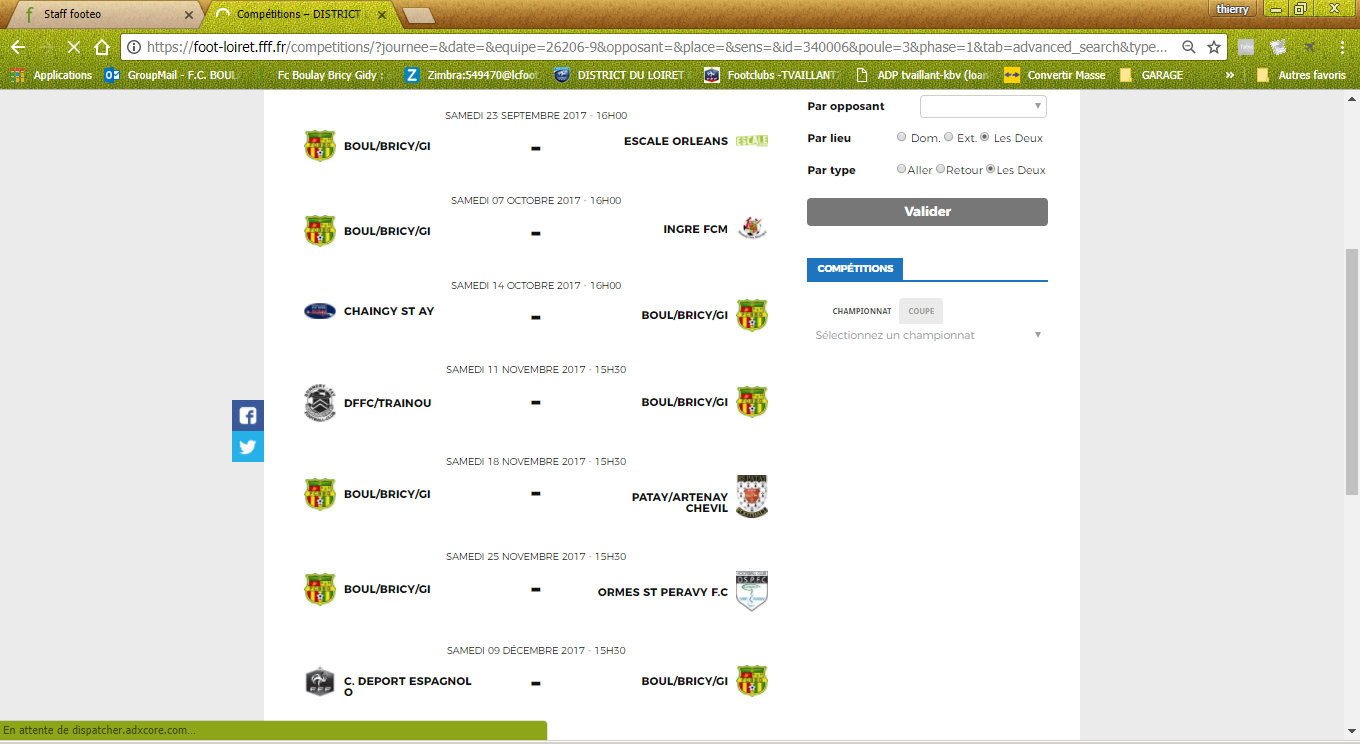 